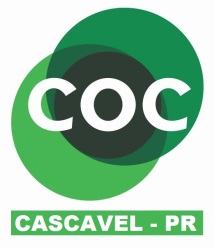 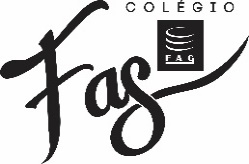 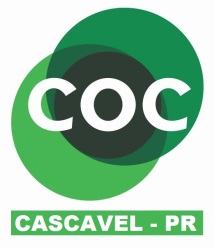 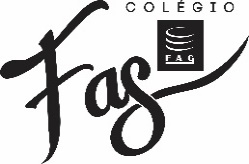 Orientações:Olá querido aluno (a), a professora preparou algumas atividades para que você possa estar revisando e estudando o conteúdo que já trabalhamos em sala!Utilize um caderno que você tenha em casa (um caderno usado, ou do ano anterior da escola);Se não tiver caderno, poderá estar utilizando de folhas de sulfite;Todo o conteúdo que será disponibilizado terá que ser copiado e resolvido (não precisa ser impresso);Coloque a data referente ao dia da realização da sua atividade. (ex: Cascavel, ___, de março de 2020).Disciplina de Português1- Leia as palavras do quadro e em seguida copie-as em ordem alfabética: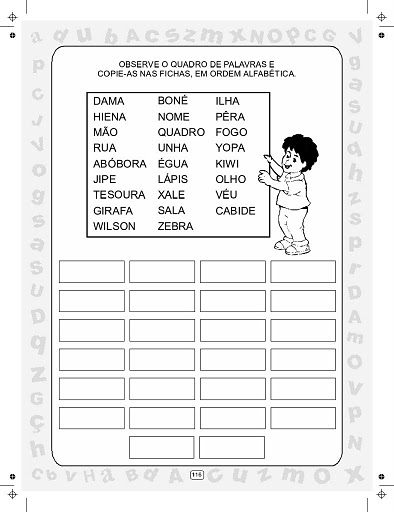 2- Vamos relembrar as pontuações! Estude cada uma delas com atenção!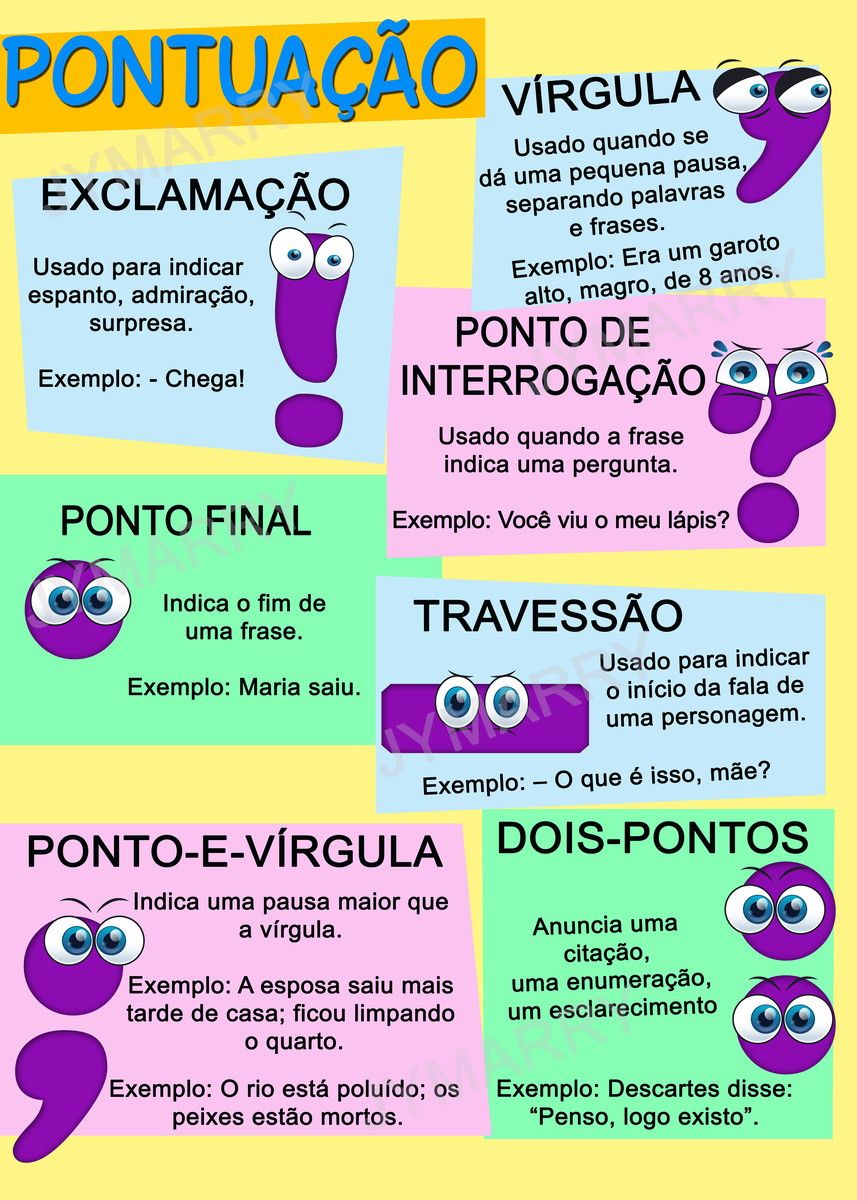 Assista também ao vídeo: Sinais de Pontuação no youtube.https://www.youtube.com/watch?v=wbS65XwRJ34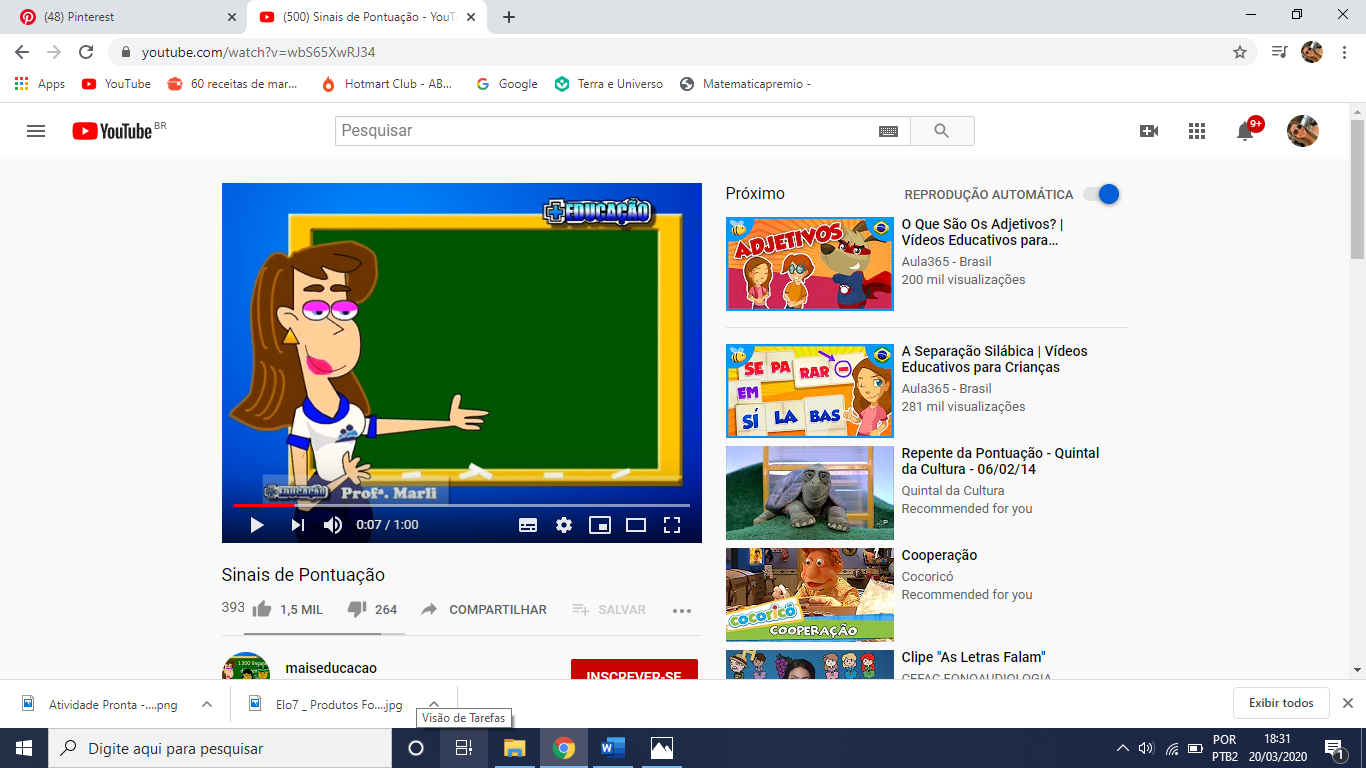 3 – Vamos ordenar as frases? E colocar algumas das pontuações que você aprendeu acima?Ordene as frases e escreva-as em seu caderno ou em uma folha.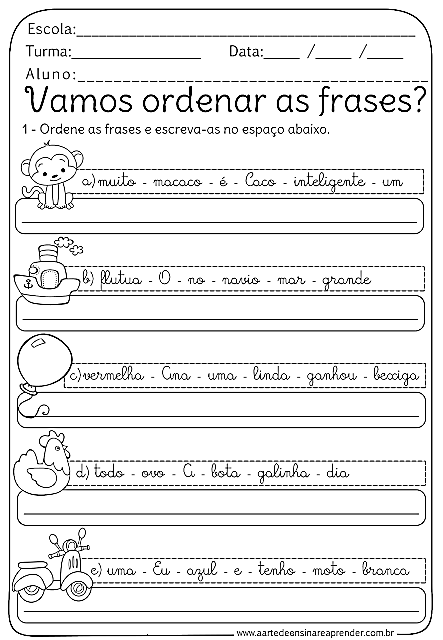 